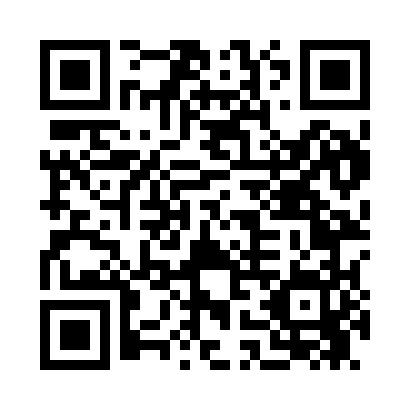 Prayer times for Algren, Virginia, USAWed 1 May 2024 - Fri 31 May 2024High Latitude Method: Angle Based RulePrayer Calculation Method: Islamic Society of North AmericaAsar Calculation Method: ShafiPrayer times provided by https://www.salahtimes.comDateDayFajrSunriseDhuhrAsrMaghribIsha1Wed4:526:111:034:497:559:142Thu4:516:101:034:507:569:153Fri4:506:091:034:507:579:164Sat4:486:081:034:507:589:175Sun4:476:071:024:507:589:196Mon4:466:061:024:507:599:207Tue4:446:051:024:508:009:218Wed4:436:041:024:508:019:229Thu4:426:031:024:518:029:2310Fri4:416:021:024:518:039:2411Sat4:396:011:024:518:049:2612Sun4:386:001:024:518:049:2713Mon4:375:591:024:518:059:2814Tue4:365:591:024:518:069:2915Wed4:355:581:024:528:079:3016Thu4:345:571:024:528:089:3117Fri4:335:561:024:528:099:3218Sat4:325:561:024:528:099:3319Sun4:315:551:024:528:109:3520Mon4:305:541:024:528:119:3621Tue4:295:531:024:538:129:3722Wed4:285:531:034:538:139:3823Thu4:275:521:034:538:139:3924Fri4:265:521:034:538:149:4025Sat4:255:511:034:538:159:4126Sun4:255:511:034:548:169:4227Mon4:245:501:034:548:169:4328Tue4:235:501:034:548:179:4429Wed4:225:491:034:548:189:4530Thu4:225:491:034:548:189:4631Fri4:215:481:044:558:199:46